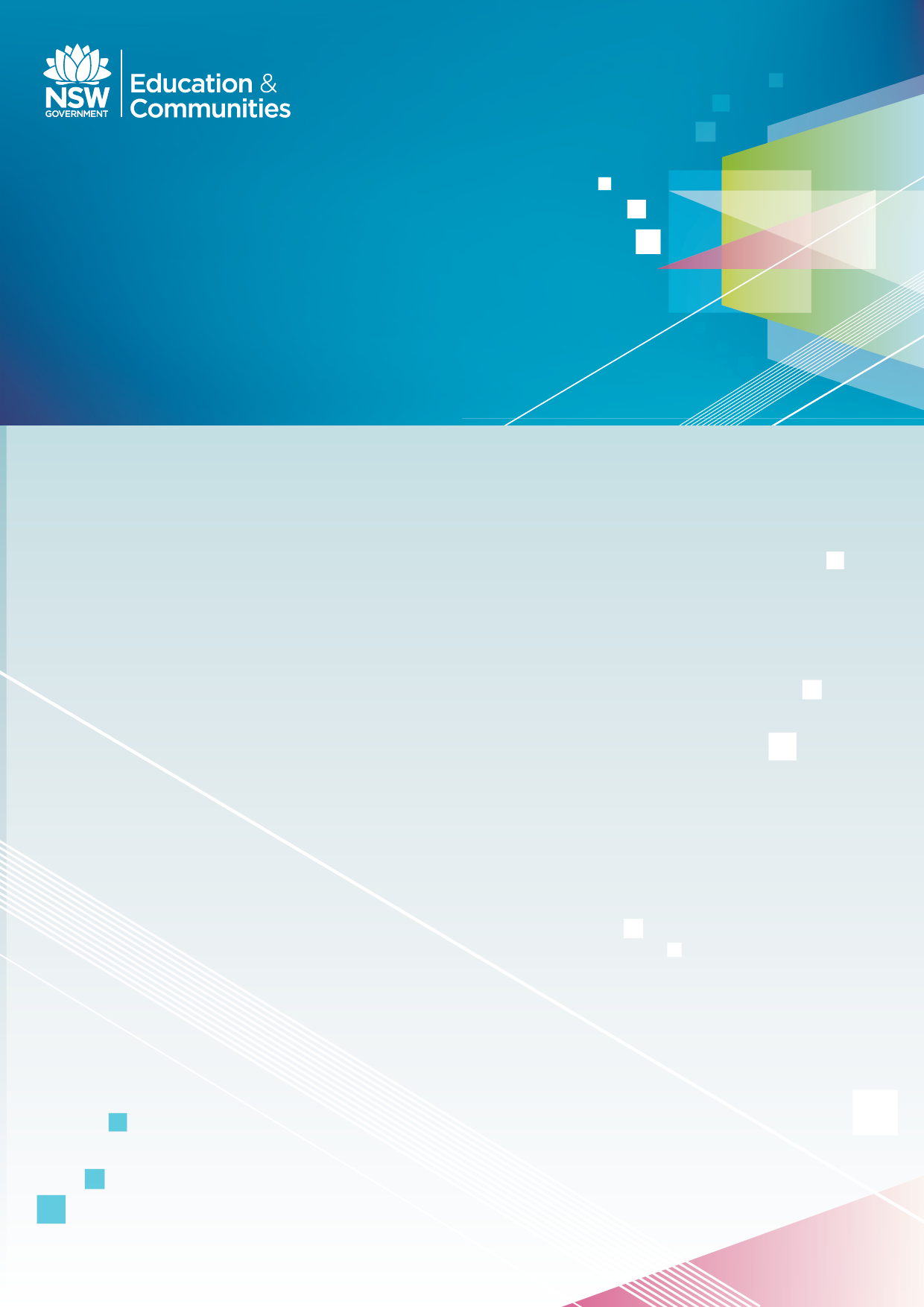 A process for programming 
a unit of learning: History K–10 Activity BookletCourse completion checklistCourse: A process for programming a unit of learning: History K–10
Teacher name:  ______________________________________________________________________School:  __________________________________________________	 I am a new scheme teacherPre-course checklist	My PL@Edu registration  	Consultation with school Professional Learning Committee/PrincipalDeliverables checklist	Use the data from the Activity booklet to assist in creating your unit of learning using the history template in Program Builder. 	Export, print and share your unit with your supervisor for accreditation.   Link to Board of Studies NSW Program Builder: https://pb.bos.nsw.edu.au/units/213443/s/1CB08F5D-C653-46BB-9683B2CBE004A8E0Post-course checklist	Collegial collaboration – actively engaged in discussion and collaboration with teaching colleagues, relevant consultants, facilitators and supervisors during the course. 	A wide variety of resources were consulted to inform the participant of current and up to date practices in implementing the new syllabuses to enable completion of the course. 	My PL@Edu evaluation must be completed for successful accreditation. 	Institute of teachers evaluation must be completed for successful accreditation.Supervisor sign offI certify that _______________________________ has completed the above requirements for the A process for programming a unit of learning: History K–10. Signed: ___________________________________ 	Date: _____________ Position: _______________________________________________________________________________Activity 1: Your school context and history K–10Respond to the statements below as you reflect on your school situation.Activity 2: Pattern of learning for Years 7–10 Develop a pattern of learning for Years 7–10 using the table below.Stage 4: The Ancient World – Choose one topic from each Depth Study.Stage 4: The Ancient and the Modern World Stage 5 special considerations: Determine the time available for history in Stage 5 and on the order of the Depth Studies.Decide on the number of Depth Studies to be addressed in the stage i.e. 4, 5 or 6.Stage 5: The Making of the Modern World – Two overviews and four Depth Studies must be studied.Stage 5: The Modern World and Australia *	If choosing a school developed topic for Depth Study 6, the order of topics may change. Otherwise, keep topics in chronological order to reflect the world history approach of the syllabus.Activity 3: Overviews for Years 7–10Revise the Building Capacity resource for History on Overviews and Depth Studies. Discuss with colleagues  answers to the following questions in relation to your chosen topic. Activity 4: Concepts and skillsWith reference to the topic you have chosen, identify appropriate concepts and skills, a syllabus reference, a teaching and learning strategy and justify how students’ historical understanding and skills is enhanced.Chosen topic:Activity 5: SourcesWith reference to the topic you have chosen, identify a range of appropriate primary and secondary sources, select a teaching and learning strategy and justify how this enhances students’ historical understanding and skills.Chosen topic:Activity 6: Site studyWith reference to the topic you have chosen, identify a range of suitable site studies and respond to the tasks below.Chosen topic:Activity 7: Learner diversityWith reference to the topic you have chosen, identify a range of appropriate teaching and learning strategies to cater for the diverse learners in your class.Chosen topic:Select a content description from the syllabus and suggest appropriate adjustments.Activity 8: Learning across the curriculumExample: Syllabus content from Stage 3The impact of a significant development or event on a colony; for example, frontier conflict, the gold rushes, the Eureka Stockade, internal exploration, the advent of rail, the expansion of farming, drought (ACHHK095)Students:identify events that have shaped Australia's identity and discuss why they were significant    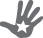 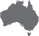 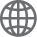 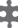 use a range of sources to investigate ONE significant development or event and its impact on the chosen colony   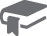 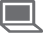 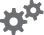 After looking at the example of Learning across the curriculum on the previous page, complete the scaffold below.Chosen topic:Activity 9: Assessment HSIE Assessment strategiesWith reference to the topic you have chosen, devise a range of appropriate assessment strategies for students to demonstrate their learning.  Chosen topic:The context of learners – list important factors that influence your students’ learning, including diversity.Given your school’s situation, identify two or three relevant school priorities that you need to consider.Identify the pedagogy that supports Quality Teaching and influences teaching and learning of history K–10.What specific interest in history do you have, and can you identify student interests that may influence the way history is organised in primary or secondary school. If applicable, consider Years 7–10 for the inclusion of Depth Study 6 option in Stage 5.Identify the teacher expertise you have to support the teaching of history K–10 (primary or secondary).What is historically significant about the community – is your school part of a wider community that has a significant history which could influence aspects of the school plan?Depth study optionsTopic School based rationaleDepth Study 1Investigating the ancient past(including ancient Australia)Investigating the ancient past(including ancient Australia)Depth Study 2The Mediterranean WorldOne of the following:EgyptGreeceRomeDepth Study 3The Asian WorldOne of the following:IndiaChinaDepth study optionsTopic School based rationaleDepth Study 4The Western and Islamic WorldOne of the following:The VikingsMedieval EuropeThe Ottoman EmpireRenaissance ItalyDepth Study 5The Asia-Pacific WorldOne of the following:Angkor/Khmer EmpireJapan under the ShogunsThe Polynesian expansion across the PacificDepth Study 6Mongol ExpansionThe Black Death in Asia, Europe and AfricaThe Spanish Conquest of the AmericasAboriginal and Indigenous Peoples, Colonisation and Contact HistoryDepth study optionsTopic School based rationaleTeaching order* Depth Study 1Making a Better World?The Industrial RevolutionMovement of PeoplesProgressive ideas and movementsDepth Study 2Australia and AsiaOne of the following:Making a nationAsia and the worldCore Study: Depth Study 3Mandatory studyAustralians at War(World Wars I and II)Depth study optionsTopicSchool based rationaleTeaching order* Core Study: Depth Study 4Mandatory studyRights and Freedoms(1945 – present)Depth Study 5The Globalising WorldOne of the following:Popular cultureThe environment movementMigration experiencesDepth Study 6*School-developed topic drawn from either of the overviews, such as:Australia in the Vietnam War eraThe HolocaustWomen’s historyUN peacekeepingA decade studyThe Gulf Wars and AfghanistanWill the Overview (10% of the total course time) be taught as a brief introduction to, or be integrated within the Depth Studies?What contribution will the Overview make to the achievement of outcomes?How will the Overview be taught to enhance students’ understanding of the Depth Studies?ConceptSyllabus referenceExplanation of an appropriate teaching and learning strategyHow student learning (knowledge, understanding and skills) will be enhancedSkillSyllabus referenceExplanation of an appropriate teaching and learning strategyHow student learning (knowledge, understanding and skills) will be enhancedPrimary sourcesSyllabus referenceExplanation of an appropriate teaching and learning strategyHow student learning (knowledge, understanding and skills) will be enhancedSecondary sourcesSyllabus referenceExplanation of an appropriate teaching and learning strategyHow student learning (knowledge, understanding and skills) will be enhancedList a range of suitable site studies for your topic.How will you prepare students for the site visit?Brainstorm a range of activities students will undertake during the site study.Identify follow-up activities?Identify the diverse needs of students within your class, e.g. students with disability, gifted and talented students, EAL/D students, Aboriginal and Torres Strait Islander students.Syllabus reference, (e.g. outcome or content description)Reference the historical concepts and skills continuums to develop strategies which cater for diverse learners. To ensure the content, process, product and learning environment meet the learning needs of all students.Students with disabilityGifted and talented studentsEAL/D studentsAboriginal and Torres Strait Islander studentsOther e.g: rural and remote students, students from low socio-economic settingsLearning across the curriculum content (icon) Learning across the curriculum ideas that could be included in a unit of learning:Aboriginal resistance strategies to the expanding colony such as those used by Pemulwuy and Tedbury The role and actions of Bennelong in the early colony The different relationships inland explorers had with the local Aboriginal people, e.g. Charles Sturt compared to Major Thomas MitchellThe role of the Chartists in events around the gold rushes and the Eureka Stockade The civic actions of Aboriginal peoples over time to access education, voting, citizenshipExamine the role of early newspapers in the developing colonyThe role of the Afghan cameleers in exploring and then servicing inland AustraliaThe impact and perspective of Chinese in the gold rush era and beyond Read and respond to a range of suitable texts to identify and critically evaluate different points of viewUse appropriate online discussion forums within and across schools to share and respond to learning. Different communities connect online to develop and share, e.g. the significance of Macquarie towns to the development of NSW Develop understanding that events and issues are interpreted differently by people with various perspectives at the time Francis Greenway’s vision for the buildings of early Sydney is an example where students can take on the role of ‘walking in others shoes’, to reflect on the various responses to these developments. Syllabus contentLearning across the curriculum contentTeaching and learning ideas/strategies that could be included in a unit of learningAspect of syllabusDirective verbsExamples of assessment strategiesKnowledge and understandings These activities are mainly concerned with what the student knowsknows, tell, lists, explains, describes, names, recounts, answers, recognises, understands, completes, locates, labels, identifies, forms, uses, recallsQuiz multiple choice, true-falseWritten and spoken textsCloze passageMatch: words for meaning, questions with answers, pictures, crosswordsLabel a diagram or modelTeacher designed testsAcquiring information These skills are concerned with locating, accessing, manipulating, selecting and critically evaluating relevant sources of informationexplains, analyses, investigates, explores, asks, observes, recognises, identifies, interprets, collects, gathers, reasons, organises, selects, assessesCategorise – sort informationDevelop mind mapsComplete timelinesGraphData collectionInterpret text typesIdentify facts from opinionsSummary writingComputers researchInquiry process These skills allow students to identify issues and problems, gather relevant information and organise this information in order to solve problems and take responsible actiondevelops, displays, initiates, summarises, infers, generalises, plans, constructs, presents, determines, graphs, compares, contrasts, investigates, observes, applies, listens, solves, develops, recognises, relates, describes, explains, argues, demonstrates, hypothesises, reasons, estimates, reads, drawsProblem solving, e.g. diagrams, consequence charts survey dataResearch Interviews and questionnairesDebatesParticipate in discussionsRecognise advantages and disadvantagesFind solutionsCritical dialogue, learners as researchersProjects and presentationsCivics and citizenship These skills are associated with students accepting and fulfilling their social responsibilities changes, coordinates, decides, identifies, considers, works, instructs, reproduces, communicates, demonstrates, cooperates, develops, discusses, relates, contributes, expresses, displays, engages, performs, presents, initiates, participatesApplication to social or environmental projectsModels or demonstrationsParticipate in meetingsDramatic performanceInteract with othersRole playsLearning journalsActionsDecision making Values and attitudes These activities give students the opportunity to identify, clarify, apply, analyse and evaluate their own values and attitudes and those of othersapplies, analyses, decides, discerns, selects, predicts, evaluates, argues, reasons, measures, infers, identifies, generalises, relates, clarifies, compares, contrasts, concludes, assesses Evaluate written, spoken and visual textsGraphContinuums and gridsAnalyse case studiesExpressing opinionsConcept mapsPoemsDiaries Syllabus outcomes targetedAssessment strategyAssessment for learningAssessment as learningAssessment of learning